Confinement : Des jeux pour enfants sans écran et (presque) sans matérielLe jeu de Mime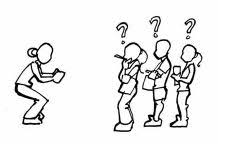 A partir de 4 ansRègle : une personne mime, les autres doivent deviner qui elle mime, ou ce qu’elle mime.Mimer : c’est jouer un personnage en faisant des gestes, sans parler.On peut choisir de mimer un animal, un métier, un lieu, une action dans la maison… Exemples : voir les cartes ci-dessous.Celui qui devine juste devient le mime. Exemples de cartes mimes :Les animaux à mimer 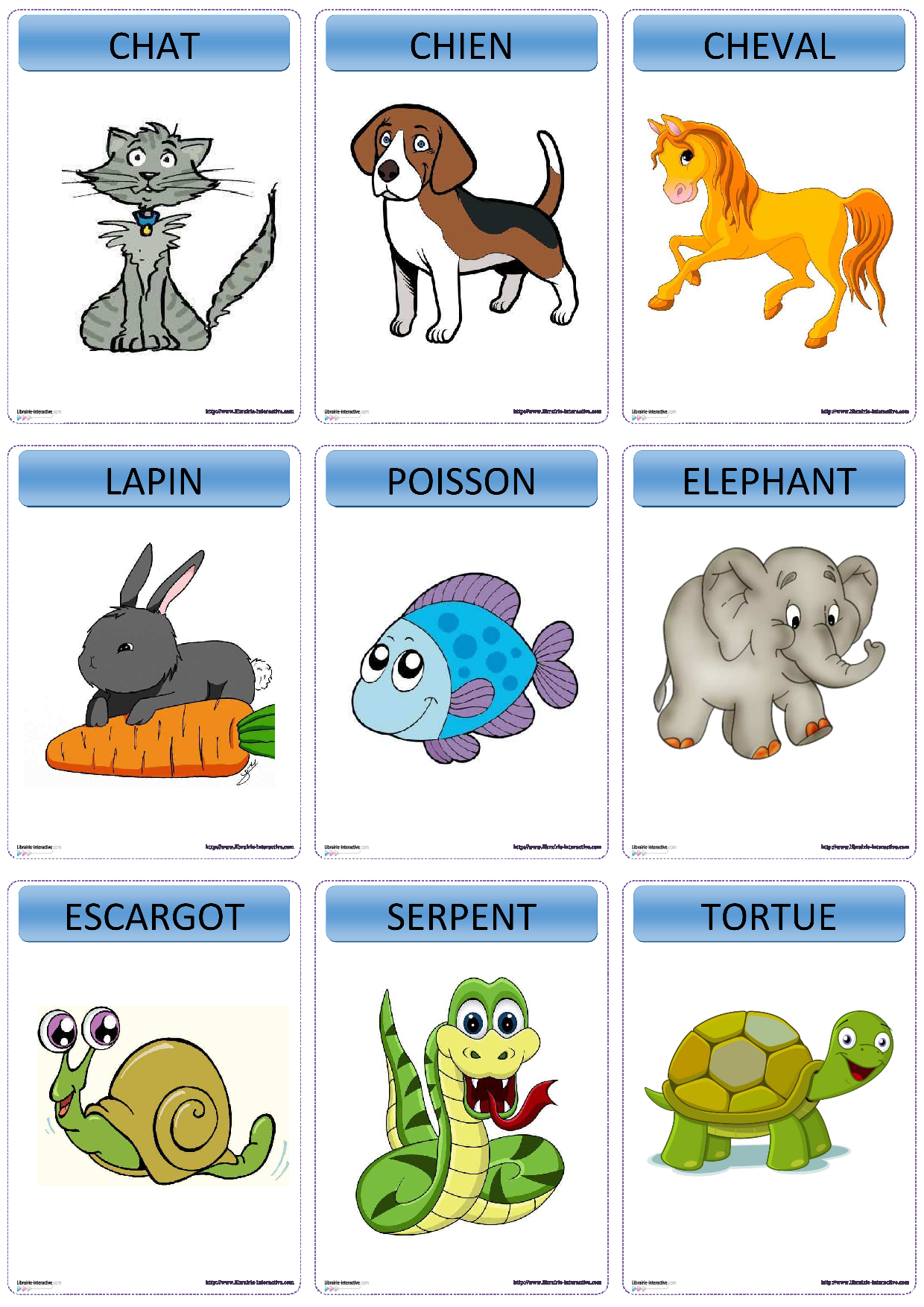 Les métiers à mimer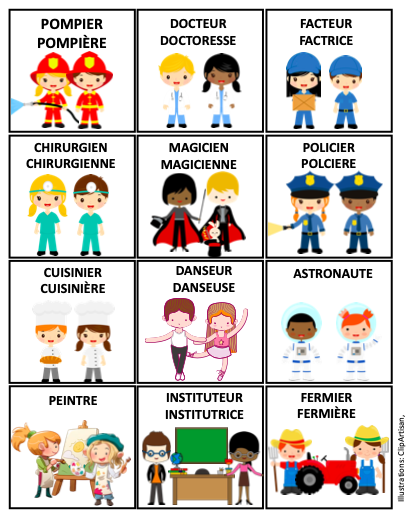 Les lieux à mimer 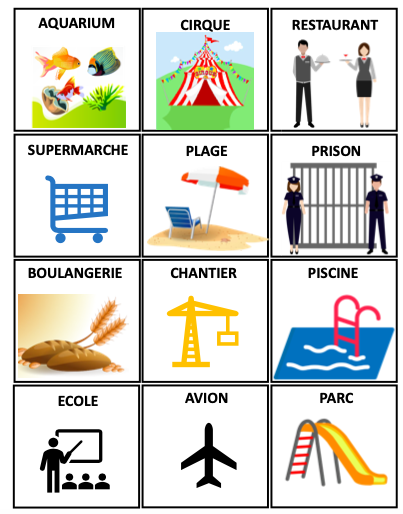 L Les actions de la maison à mimer 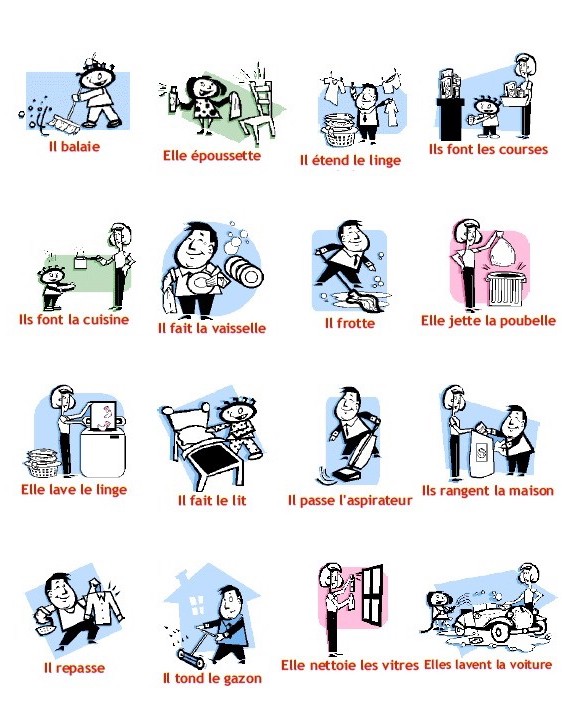 